Name ______________________________________________ Date ______________________ Period __________PHOTOSYNTHESIS MODELING PRE-ASSESSMENTINITIAL THOUGHTSWhere does photosynthesis occur?What variables/factors have a cause & effect impact on photosynthesis?Why are plants important in the Earth’s system? Except where otherwise noted, this work developed as part of the ClimeTime initiative is licensed under a Creative Commons Attribution License. All logos and trademarks are property of their respective owners. View license at: http://creativecommons.org/licenses/by/4.0/. Produced by Shannon Jephson-Hernandez and Carmen Kardokus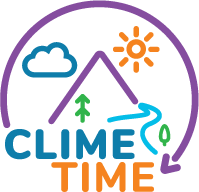 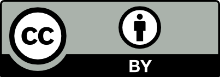 